Муниципальное бюджетное учреждение«Центр мониторинга и сопровождения образования»Муниципальное автономное общеобразовательное учреждение«Лицей № 4»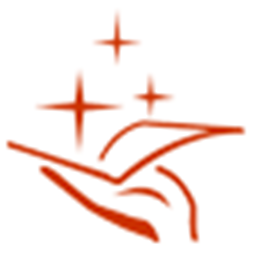 VI городскаянаучно-практическаяконференция учащихся«Ступеньки»Рязань2018Программагородской научно-практической конференции учащихся«Ступеньки»12 апреля 2018 года, МАОУ «Лицей № 4»14:00 – Открытие Конференций Ярмарка идей – Актовый зал, 2 этаж14:30 – 16:00 – работа секцийНаправление «Исследования на иностранном языке» (каб. 6)Общественно-филологическое направление» (каб. 8)Естественно-математическое направление (каб. 9)№ФИОУКлассТемаРуководитель1Козлова Наталья,Макарова Екатерина715Любимая Рязань в числах и задачахЛарина Л.А.2Рябова Валерия755Произносительные нормы: за пределами школыГущина С.Ф.№ФИОУКлассТемаРуководитель1Бараковская Мария45Limerick as a genre of English poetryМазур О.В.2Гречанюк Ярослава47Die Turmuhr in meiner HeimatstadtЛысенко Н.Л.3Польщикова  Майя47Die Deutschen und die Russen über einanderШувалова В.Н.4Твердов Даниил47Meine uralten NachbarnЛысенко Н.Л.5Каплан Анастасия437Watchout! SpeakingclothesФокина Г.Н.6Алёнина Александра518Немецкие художники эпохи ВозрожденияБоброва О.И.7Крындушкина Елизавета516Онлайн переводчики. Можно ли им доверять?Кащеева М.А.8Писулина Анастасия696Comparison of the holidays Peter and Fevronia Day and St. Valentine DayПукина Т.В.№ФИОУКлассТемаРуководитель1Парамошкина Екатерина, Мухина Юлия38П.А. Мальшин – именитый гражданин, надворный советник, купец I гильдии, меценат-благоворительЯкшина Р.В.2Иванюк Екатерина46Сокровища рязанской глубинкиОрлова Е.В.3Пинясова Екатерина48Причины непонимания между подростками и родителями: в реальной жизни и на страницах современной литературыКирсанова-Мартынова Е.М.4Бабий Анастасия137Дневниковые записи как основа поэтического сборника (анализ книги А.Н. Бабия «Мещёрское эхо. Поэтические этюды»)Рынгач Т.Б.5Халдеева Мария,Кочерга Юлия177Этимология в помощь орфографииДобедина Н.В.6Долматович Елизавета,Жук Арина358Буктрейлер как средство повышенияинтереса к чтениюКюн Н.Ф.7Малютина Марина438Символика волшебных предметов в русских народных сказкахМорозова В.А.8Котенко Милана517След  рода Кропоткиных в истории села Половское Спасского района Рязанской областиСыроегина Ю.В.9Переведенцева Дарья758Читательский портрет восьмиклассникаГущина С.В.№ФИОУКлассТемаРуководитель1Куликова АнгелинаГород Сасово, школа № 6                                                                           8Стоит ли губить лесной фонд  ради листовок и газет-однодневок?Филатова Г.Ю.2Юхина Дарья36Энергия прорастания и всхожесть семян под воздействием отдельных факторовСтуколкина Г.А.,Терехина О.Н.3Масленникова Екатерина48Экология вокруг насСтрижевская О.В.4Хоченкова Дарья47Исследование явления поверхностного натяжения жидкостейХоченкова Т.Е.5Белокрылов Ярослав446Наблюдения за птицами на кормушкахМайорова Л.Н.6Петрокин Гордей556Математика ремонтаБаранова Е.Е.,Гардер С.А.7Хабарова Ирина607Вермикомпостиро-вание
органических отходов сельскохозяйственных животныхПенькова А.А.8Сучкова Мария697Улитки в повседневной жизни и в роли альтернативных домашних животныхБолотина Н.А.9Дубовицкая Мария,Крухтанова Вероника717Влияние выхлопных газов на организмчеловекаФролова С.В.10Кочанова Полина448Влияние силы тяжести на сюжет литературных произведений  разных жанровВасина Е.А.